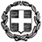 Υ Π Ο Δ Ε Ι Γ Μ Α Ο Δ/ντήςΝΙΚΟΛΑΟΣ ΜΟΝΙΑΣ______________________________________________________________________________Σας υπενθυμίζουμε ότι: α) η προσφορά κατατίθεται κλειστή σε έντυπη μορφή(όχι με email ή fax) στο σχολείο και β) με κάθε προσφορά κατατίθεται από το ταξιδιωτικό γραφείο απαραιτήτως και Υπεύθυνη Δήλωση ότι διαθέτει βεβαίωση συνδρομής των νόμιμων προϋποθέσεων λειτουργίας τουριστικού γραφείου, η οποία βρίσκεται σε ισχύ.ΕΛΛΗΝΙΚΗ ΔΗΜΟΚΡΑΤΙΑΥΠΟΥΡΓΕΙΟ  ΠΑΙΔΕΙΑΣ ΚΑΙ ΘΡΗΣΚΕΥΜΑΤΩΝ- - - - -ΠΕΡΙΦΕΡΕΙΑΚΗ Δ/ΝΣΗ Π.Ε. ΚΑΙ Δ.Ε. ΑΤΤΙΚΗΣΔΙΕΥΘΥΝΣΗ ΔΕΥΤΕΡΟΒΑΘΜΙΑΣ ΕΚΠΑΙΔΕΥΣΗΣΑΝΑΤΟΛΙΚΗΣ ΑΤΤΙΚΗΣΗμερομηνία 4-10-2023Αρ. Πρ :2271ΣΧΟΛΕΙΟ                ΓΥΜΝΑΣΙΟ ΚΡΥΟΝΕΡΙΟΥ2ΠΡΟΟΡΙΣΜΟΣ/ΟΙ-ΗΜΕΡΟΜΗΝΙΑ ΑΝΑΧΩΡΗΣΗΣ ΚΑΙ ΕΠΙΣΤΡΟΦΗΣΠΡΑΓΑ,ΤΣΕΧΙΑΑΝΑΧΩΡΗΣΗ:1-3-24 ή         29-2-24ΕΠΙΣΤΡΟΦΗ:4-3-24 ή           3-3-244 ΜΕΡΕΣ ,3 ΔΙΑΝΥΚΤΕΡΕΥΣΕΙΣ3ΠΡΟΒΛΕΠΟΜΕΝΟΣ ΑΡΙΘΜΟΣ ΣΥΜΜΕΤΕΧΟΝΤΩΝ(ΜΑΘΗΤΕΣ-ΚΑΘΗΓΗΤΕΣ)32 ΜΑΘΗΤΕΣ ,4 ΚΑΘΗΓΗΤΕΣ4ΜΕΤΑΦΟΡΙΚΟ ΜΕΣΟ/Α-ΠΡΟΣΘΕΤΕΣ ΠΡΟΔΙΑΓΡΑΦΕΣ1)ΑΕΡΟΠΛΑΝΟ ΑΠΟ ΑΘΗΝΑ –ΠΡΑΓΑ ΜΕ ΕΠΙΣΤΡΟΦΗ ΜΕ ΠΤΗΣΗ AEGEAN2)ΠΟΥΜΑΝ ΑΠΟ ΚΑΙ ΠΡΟΣ ΑΕΡΟΔΡΟΜΙΑ ,ΓΙΑ ΞΕΝΑΓΗΣΕΙΣ ΚΑΙ ΓΙΑ ΤΟ ΣΥΝΕΔΡΙΑΚΟ ΚΕΝΤΡΟ στις 2-3-24 5ΚΑΤΗΓΟΡΙΑ ΚΑΤΑΛΥΜΑΤΟΣ-ΠΡΟΣΘΕΤΕΣ ΠΡΟΔΙΑΓΡΑΦΕΣ(ΜΟΝΟΚΛΙΝΑ/ΔΙΚΛΙΝΑ/ΤΡΙΚΛΙΝΑ-ΠΡΩΙΝΟ Ή ΗΜΙΔΙΑΤΡΟΦΗ)  ΞΕΝΟΔΟΧΕΙΟ 3* ή 4*ΜΕ ΒΑΘΜΟΛΟΓΙΑ 8/10 ΑΠΟ ΤΟΥΡΙΣΤΙΚΟΥΣ ΙΣΤΟΤΟΠΟΥΣ.ΤΡΙΚΛΙΝΑ Ή ΤΕΡΤΑΚΛΙΝΑ ΔΩΜΑΤΙΑ ΜΕ ΗΜΙΔΙΑΤΡΟΦΗ ΓΙΑ ΜΑΘΗΤΕΣΜΟΝΟΚΛΙΝΑ ΔΩΜΑΤΙΑ ΜΕ ΗΜΙΔΙΑΤΡΟΦΗ ΓΙΑ ΚΑΘΗΓΗΤΕΣ6ΛΟΙΠΕΣ ΥΠΗΡΕΣΙΕΣ (ΠΡΟΓΡΑΜΜΑ, ΠΑΡΑΚΟΛΟΥΘΗΣΗ ΕΚΔΗΛΩΣΕΩΝ, ΕΠΙΣΚΕΨΗ ΧΩΡΩΝ, ΓΕΥΜΑΤΑ κ.τ.λ.))ΞΕΝΑΓΗΣΗ ΣΤΗΝ ΠΡΑΓΑ, ΜΟΝΟΗΜΕΡΗ ΣΤΟ ΚΑΡΛΟΒΙ ΒΑΡΙ ή ΣΤΟ ΤΣΕΣΚΙ ΚΡΟΥΜΛΟΒ7ΥΠΟΧΡΕΩΤΙΚΗ ΑΣΦΑΛΙΣΗ ΕΥΘΥΝΗΣ ΔΙΟΡΓΑΝΩΤΗ(ΜΟΝΟ ΕΑΝ ΠΡΟΚΕΙΤΑΙ ΓΙΑ ΠΟΛΥΗΜΕΡΗ ΕΚΔΡΟΜΗ)ΝΑΙ8ΠΡΟΣΘΕΤΗ ΠΡΟΑΙΡΕΤΙΚΗ ΑΣΦΑΛΙΣΗ ΚΑΛΥΨΗΣΕΞΟΔΩΝ ΣΕ ΠΕΡΙΠΤΩΣΗ ΑΤΥΧΗΜΑΤΟΣ  Ή ΑΣΘΕΝΕΙΑΣ ΝΑΙ9ΤΕΛΙΚΗ ΣΥΝΟΛΙΚΗ ΤΙΜΗ ΟΡΓΑΝΩΜΕΝΟΥ ΤΑΞΙΔΙΟΥ(ΣΥΜΠΕΡΙΛΑΜΒΑΝΟΜΕΝΟΥ  Φ.Π.Α.)ΝΑΙ10ΕΠΙΒΑΡΥΝΣΗ ΑΝΑ ΜΑΘΗΤΗ (ΣΥΜΠΕΡΙΛΑΜΒΑΝΟΜΕΝΟΥ Φ.Π.Α.)ΝΑΙ11ΚΑΤΑΛΗΚΤΙΚΗ ΗΜΕΡΟΜΗΝΙΑ ΚΑΙ ΩΡΑ ΥΠΟΒΟΛΗΣ ΠΡΟΣΦΟΡΑΣΠΕΜΠΤΗ ,12-10-23 ,ΩΡΑ:12:3012ΗΜΕΡΟΜΗΝΙΑ ΚΑΙ ΩΡΑ ΑΝΟΙΓΜΑΤΟΣ ΠΡΟΣΦΟΡΩΝΠΕΜΠΤΗ, 12-10-23, ΩΡΑ 13:00